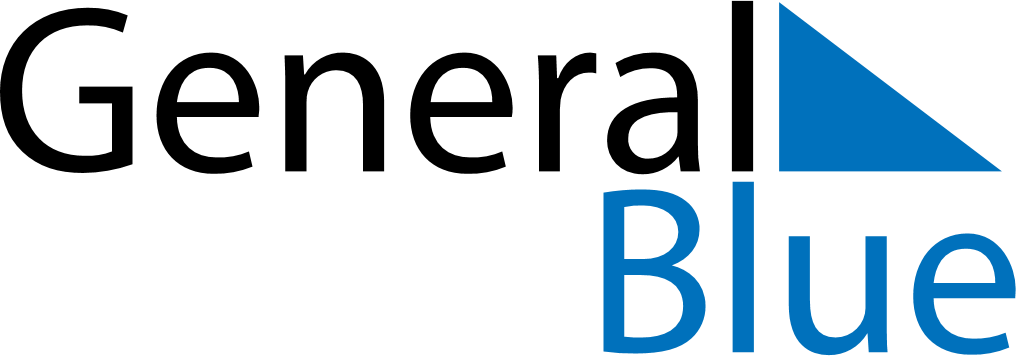 June 2022June 2022June 2022June 2022CyprusCyprusCyprusMondayTuesdayWednesdayThursdayFridaySaturdaySaturdaySunday123445678910111112Pentecost1314151617181819202122232425252627282930